Course:Course:PHYSIOLOGY OF NUTRITION OF DOMESTIC ANIMALS AND GAMEPHYSIOLOGY OF NUTRITION OF DOMESTIC ANIMALS AND GAMEPHYSIOLOGY OF NUTRITION OF DOMESTIC ANIMALS AND GAMEPHYSIOLOGY OF NUTRITION OF DOMESTIC ANIMALS AND GAMEPHYSIOLOGY OF NUTRITION OF DOMESTIC ANIMALS AND GAMEPHYSIOLOGY OF NUTRITION OF DOMESTIC ANIMALS AND GAMEPHYSIOLOGY OF NUTRITION OF DOMESTIC ANIMALS AND GAMEPHYSIOLOGY OF NUTRITION OF DOMESTIC ANIMALS AND GAMEPHYSIOLOGY OF NUTRITION OF DOMESTIC ANIMALS AND GAMEPHYSIOLOGY OF NUTRITION OF DOMESTIC ANIMALS AND GAMECourse ID: 3МSТ1I23Course ID: 3МSТ1I23PHYSIOLOGY OF NUTRITION OF DOMESTIC ANIMALS AND GAMEPHYSIOLOGY OF NUTRITION OF DOMESTIC ANIMALS AND GAMEPHYSIOLOGY OF NUTRITION OF DOMESTIC ANIMALS AND GAMEPHYSIOLOGY OF NUTRITION OF DOMESTIC ANIMALS AND GAMEPHYSIOLOGY OF NUTRITION OF DOMESTIC ANIMALS AND GAMEPHYSIOLOGY OF NUTRITION OF DOMESTIC ANIMALS AND GAMEPHYSIOLOGY OF NUTRITION OF DOMESTIC ANIMALS AND GAMEPHYSIOLOGY OF NUTRITION OF DOMESTIC ANIMALS AND GAMEPHYSIOLOGY OF NUTRITION OF DOMESTIC ANIMALS AND GAMEPHYSIOLOGY OF NUTRITION OF DOMESTIC ANIMALS AND GAMENumber of ECTS: 6Number of ECTS: 6PHYSIOLOGY OF NUTRITION OF DOMESTIC ANIMALS AND GAMEPHYSIOLOGY OF NUTRITION OF DOMESTIC ANIMALS AND GAMEPHYSIOLOGY OF NUTRITION OF DOMESTIC ANIMALS AND GAMEPHYSIOLOGY OF NUTRITION OF DOMESTIC ANIMALS AND GAMEPHYSIOLOGY OF NUTRITION OF DOMESTIC ANIMALS AND GAMEPHYSIOLOGY OF NUTRITION OF DOMESTIC ANIMALS AND GAMEPHYSIOLOGY OF NUTRITION OF DOMESTIC ANIMALS AND GAMEPHYSIOLOGY OF NUTRITION OF DOMESTIC ANIMALS AND GAMEPHYSIOLOGY OF NUTRITION OF DOMESTIC ANIMALS AND GAMEPHYSIOLOGY OF NUTRITION OF DOMESTIC ANIMALS AND GAMETeacher:Teacher:Prof. dr Aleksandar BožićProf. dr Aleksandar BožićProf. dr Aleksandar BožićProf. dr Aleksandar BožićProf. dr Aleksandar BožićProf. dr Aleksandar BožićProf. dr Aleksandar BožićProf. dr Aleksandar BožićProf. dr Aleksandar BožićProf. dr Aleksandar BožićCourse statusCourse statusElectiveElectiveElectiveElectiveElectiveElectiveElectiveElectiveElectiveElectiveNumber of active teaching classes (weekly)Number of active teaching classes (weekly)Number of active teaching classes (weekly)Number of active teaching classes (weekly)Number of active teaching classes (weekly)Number of active teaching classes (weekly)Number of active teaching classes (weekly)Number of active teaching classes (weekly)Number of active teaching classes (weekly)Number of active teaching classes (weekly)Number of active teaching classes (weekly)Number of active teaching classes (weekly)Lectures: 2Lectures: 2Practical classes: 2Practical classes: 2Practical classes: 2Other teaching types:Other teaching types:Other teaching types:Study research work:Study research work:Other classes: Other classes: Precondition coursesPrecondition coursesNone None None None None None None None None None Educational goalClear understanding of the physiological characteristics of domestic animals and wildlife in part covered by the subject content. Acquiring knowledge for successful acquisition of professional teaching subjects crucial for the development of graduate - master work.Educational goalClear understanding of the physiological characteristics of domestic animals and wildlife in part covered by the subject content. Acquiring knowledge for successful acquisition of professional teaching subjects crucial for the development of graduate - master work.Educational goalClear understanding of the physiological characteristics of domestic animals and wildlife in part covered by the subject content. Acquiring knowledge for successful acquisition of professional teaching subjects crucial for the development of graduate - master work.Educational goalClear understanding of the physiological characteristics of domestic animals and wildlife in part covered by the subject content. Acquiring knowledge for successful acquisition of professional teaching subjects crucial for the development of graduate - master work.Educational goalClear understanding of the physiological characteristics of domestic animals and wildlife in part covered by the subject content. Acquiring knowledge for successful acquisition of professional teaching subjects crucial for the development of graduate - master work.Educational goalClear understanding of the physiological characteristics of domestic animals and wildlife in part covered by the subject content. Acquiring knowledge for successful acquisition of professional teaching subjects crucial for the development of graduate - master work.Educational goalClear understanding of the physiological characteristics of domestic animals and wildlife in part covered by the subject content. Acquiring knowledge for successful acquisition of professional teaching subjects crucial for the development of graduate - master work.Educational goalClear understanding of the physiological characteristics of domestic animals and wildlife in part covered by the subject content. Acquiring knowledge for successful acquisition of professional teaching subjects crucial for the development of graduate - master work.Educational goalClear understanding of the physiological characteristics of domestic animals and wildlife in part covered by the subject content. Acquiring knowledge for successful acquisition of professional teaching subjects crucial for the development of graduate - master work.Educational goalClear understanding of the physiological characteristics of domestic animals and wildlife in part covered by the subject content. Acquiring knowledge for successful acquisition of professional teaching subjects crucial for the development of graduate - master work.Educational goalClear understanding of the physiological characteristics of domestic animals and wildlife in part covered by the subject content. Acquiring knowledge for successful acquisition of professional teaching subjects crucial for the development of graduate - master work.Educational goalClear understanding of the physiological characteristics of domestic animals and wildlife in part covered by the subject content. Acquiring knowledge for successful acquisition of professional teaching subjects crucial for the development of graduate - master work.Educational outcomesStudents achieve on average 75% of success in completing the pre-examination and exams, which enables them easier to understand professional teaching subjects in the further studies.Educational outcomesStudents achieve on average 75% of success in completing the pre-examination and exams, which enables them easier to understand professional teaching subjects in the further studies.Educational outcomesStudents achieve on average 75% of success in completing the pre-examination and exams, which enables them easier to understand professional teaching subjects in the further studies.Educational outcomesStudents achieve on average 75% of success in completing the pre-examination and exams, which enables them easier to understand professional teaching subjects in the further studies.Educational outcomesStudents achieve on average 75% of success in completing the pre-examination and exams, which enables them easier to understand professional teaching subjects in the further studies.Educational outcomesStudents achieve on average 75% of success in completing the pre-examination and exams, which enables them easier to understand professional teaching subjects in the further studies.Educational outcomesStudents achieve on average 75% of success in completing the pre-examination and exams, which enables them easier to understand professional teaching subjects in the further studies.Educational outcomesStudents achieve on average 75% of success in completing the pre-examination and exams, which enables them easier to understand professional teaching subjects in the further studies.Educational outcomesStudents achieve on average 75% of success in completing the pre-examination and exams, which enables them easier to understand professional teaching subjects in the further studies.Educational outcomesStudents achieve on average 75% of success in completing the pre-examination and exams, which enables them easier to understand professional teaching subjects in the further studies.Educational outcomesStudents achieve on average 75% of success in completing the pre-examination and exams, which enables them easier to understand professional teaching subjects in the further studies.Educational outcomesStudents achieve on average 75% of success in completing the pre-examination and exams, which enables them easier to understand professional teaching subjects in the further studies.Course contentTheoretical lessons:Dynamics and kinetics of enzyme activity, modes of activation and inhibition. Digestion and resorption of food. The functioning of the portal system and lymph in bone, resorption ways. The metabolism of organic nutrients, minerals and water. Modern techniques of physiology in studies of metabolic processes in domestic animals and wildlife. Regulation of metabolic processes and acid-base balance, the importance of the relationship neural and humoral correlations. The kidneys and lungs in maintaining homeostasis. Dependence of intensity of metabolic processes by various factors. Co-enzyme functions of vitamins, able to adapt to the body in starvation conditions. Energy metabolism. Nervous and chemical regulators of metabolic processes. Research methodology in experiments related to finding and interpretation of physiological parameters.Practical lessons:Physiological parameters in nutritional and metabolic experiments. Primary and secondary analyzes of blood and secretions in the consideration of metabolic events. The goals of contemporary research in physiology and recent developments.Course contentTheoretical lessons:Dynamics and kinetics of enzyme activity, modes of activation and inhibition. Digestion and resorption of food. The functioning of the portal system and lymph in bone, resorption ways. The metabolism of organic nutrients, minerals and water. Modern techniques of physiology in studies of metabolic processes in domestic animals and wildlife. Regulation of metabolic processes and acid-base balance, the importance of the relationship neural and humoral correlations. The kidneys and lungs in maintaining homeostasis. Dependence of intensity of metabolic processes by various factors. Co-enzyme functions of vitamins, able to adapt to the body in starvation conditions. Energy metabolism. Nervous and chemical regulators of metabolic processes. Research methodology in experiments related to finding and interpretation of physiological parameters.Practical lessons:Physiological parameters in nutritional and metabolic experiments. Primary and secondary analyzes of blood and secretions in the consideration of metabolic events. The goals of contemporary research in physiology and recent developments.Course contentTheoretical lessons:Dynamics and kinetics of enzyme activity, modes of activation and inhibition. Digestion and resorption of food. The functioning of the portal system and lymph in bone, resorption ways. The metabolism of organic nutrients, minerals and water. Modern techniques of physiology in studies of metabolic processes in domestic animals and wildlife. Regulation of metabolic processes and acid-base balance, the importance of the relationship neural and humoral correlations. The kidneys and lungs in maintaining homeostasis. Dependence of intensity of metabolic processes by various factors. Co-enzyme functions of vitamins, able to adapt to the body in starvation conditions. Energy metabolism. Nervous and chemical regulators of metabolic processes. Research methodology in experiments related to finding and interpretation of physiological parameters.Practical lessons:Physiological parameters in nutritional and metabolic experiments. Primary and secondary analyzes of blood and secretions in the consideration of metabolic events. The goals of contemporary research in physiology and recent developments.Course contentTheoretical lessons:Dynamics and kinetics of enzyme activity, modes of activation and inhibition. Digestion and resorption of food. The functioning of the portal system and lymph in bone, resorption ways. The metabolism of organic nutrients, minerals and water. Modern techniques of physiology in studies of metabolic processes in domestic animals and wildlife. Regulation of metabolic processes and acid-base balance, the importance of the relationship neural and humoral correlations. The kidneys and lungs in maintaining homeostasis. Dependence of intensity of metabolic processes by various factors. Co-enzyme functions of vitamins, able to adapt to the body in starvation conditions. Energy metabolism. Nervous and chemical regulators of metabolic processes. Research methodology in experiments related to finding and interpretation of physiological parameters.Practical lessons:Physiological parameters in nutritional and metabolic experiments. Primary and secondary analyzes of blood and secretions in the consideration of metabolic events. The goals of contemporary research in physiology and recent developments.Course contentTheoretical lessons:Dynamics and kinetics of enzyme activity, modes of activation and inhibition. Digestion and resorption of food. The functioning of the portal system and lymph in bone, resorption ways. The metabolism of organic nutrients, minerals and water. Modern techniques of physiology in studies of metabolic processes in domestic animals and wildlife. Regulation of metabolic processes and acid-base balance, the importance of the relationship neural and humoral correlations. The kidneys and lungs in maintaining homeostasis. Dependence of intensity of metabolic processes by various factors. Co-enzyme functions of vitamins, able to adapt to the body in starvation conditions. Energy metabolism. Nervous and chemical regulators of metabolic processes. Research methodology in experiments related to finding and interpretation of physiological parameters.Practical lessons:Physiological parameters in nutritional and metabolic experiments. Primary and secondary analyzes of blood and secretions in the consideration of metabolic events. The goals of contemporary research in physiology and recent developments.Course contentTheoretical lessons:Dynamics and kinetics of enzyme activity, modes of activation and inhibition. Digestion and resorption of food. The functioning of the portal system and lymph in bone, resorption ways. The metabolism of organic nutrients, minerals and water. Modern techniques of physiology in studies of metabolic processes in domestic animals and wildlife. Regulation of metabolic processes and acid-base balance, the importance of the relationship neural and humoral correlations. The kidneys and lungs in maintaining homeostasis. Dependence of intensity of metabolic processes by various factors. Co-enzyme functions of vitamins, able to adapt to the body in starvation conditions. Energy metabolism. Nervous and chemical regulators of metabolic processes. Research methodology in experiments related to finding and interpretation of physiological parameters.Practical lessons:Physiological parameters in nutritional and metabolic experiments. Primary and secondary analyzes of blood and secretions in the consideration of metabolic events. The goals of contemporary research in physiology and recent developments.Course contentTheoretical lessons:Dynamics and kinetics of enzyme activity, modes of activation and inhibition. Digestion and resorption of food. The functioning of the portal system and lymph in bone, resorption ways. The metabolism of organic nutrients, minerals and water. Modern techniques of physiology in studies of metabolic processes in domestic animals and wildlife. Regulation of metabolic processes and acid-base balance, the importance of the relationship neural and humoral correlations. The kidneys and lungs in maintaining homeostasis. Dependence of intensity of metabolic processes by various factors. Co-enzyme functions of vitamins, able to adapt to the body in starvation conditions. Energy metabolism. Nervous and chemical regulators of metabolic processes. Research methodology in experiments related to finding and interpretation of physiological parameters.Practical lessons:Physiological parameters in nutritional and metabolic experiments. Primary and secondary analyzes of blood and secretions in the consideration of metabolic events. The goals of contemporary research in physiology and recent developments.Course contentTheoretical lessons:Dynamics and kinetics of enzyme activity, modes of activation and inhibition. Digestion and resorption of food. The functioning of the portal system and lymph in bone, resorption ways. The metabolism of organic nutrients, minerals and water. Modern techniques of physiology in studies of metabolic processes in domestic animals and wildlife. Regulation of metabolic processes and acid-base balance, the importance of the relationship neural and humoral correlations. The kidneys and lungs in maintaining homeostasis. Dependence of intensity of metabolic processes by various factors. Co-enzyme functions of vitamins, able to adapt to the body in starvation conditions. Energy metabolism. Nervous and chemical regulators of metabolic processes. Research methodology in experiments related to finding and interpretation of physiological parameters.Practical lessons:Physiological parameters in nutritional and metabolic experiments. Primary and secondary analyzes of blood and secretions in the consideration of metabolic events. The goals of contemporary research in physiology and recent developments.Course contentTheoretical lessons:Dynamics and kinetics of enzyme activity, modes of activation and inhibition. Digestion and resorption of food. The functioning of the portal system and lymph in bone, resorption ways. The metabolism of organic nutrients, minerals and water. Modern techniques of physiology in studies of metabolic processes in domestic animals and wildlife. Regulation of metabolic processes and acid-base balance, the importance of the relationship neural and humoral correlations. The kidneys and lungs in maintaining homeostasis. Dependence of intensity of metabolic processes by various factors. Co-enzyme functions of vitamins, able to adapt to the body in starvation conditions. Energy metabolism. Nervous and chemical regulators of metabolic processes. Research methodology in experiments related to finding and interpretation of physiological parameters.Practical lessons:Physiological parameters in nutritional and metabolic experiments. Primary and secondary analyzes of blood and secretions in the consideration of metabolic events. The goals of contemporary research in physiology and recent developments.Course contentTheoretical lessons:Dynamics and kinetics of enzyme activity, modes of activation and inhibition. Digestion and resorption of food. The functioning of the portal system and lymph in bone, resorption ways. The metabolism of organic nutrients, minerals and water. Modern techniques of physiology in studies of metabolic processes in domestic animals and wildlife. Regulation of metabolic processes and acid-base balance, the importance of the relationship neural and humoral correlations. The kidneys and lungs in maintaining homeostasis. Dependence of intensity of metabolic processes by various factors. Co-enzyme functions of vitamins, able to adapt to the body in starvation conditions. Energy metabolism. Nervous and chemical regulators of metabolic processes. Research methodology in experiments related to finding and interpretation of physiological parameters.Practical lessons:Physiological parameters in nutritional and metabolic experiments. Primary and secondary analyzes of blood and secretions in the consideration of metabolic events. The goals of contemporary research in physiology and recent developments.Course contentTheoretical lessons:Dynamics and kinetics of enzyme activity, modes of activation and inhibition. Digestion and resorption of food. The functioning of the portal system and lymph in bone, resorption ways. The metabolism of organic nutrients, minerals and water. Modern techniques of physiology in studies of metabolic processes in domestic animals and wildlife. Regulation of metabolic processes and acid-base balance, the importance of the relationship neural and humoral correlations. The kidneys and lungs in maintaining homeostasis. Dependence of intensity of metabolic processes by various factors. Co-enzyme functions of vitamins, able to adapt to the body in starvation conditions. Energy metabolism. Nervous and chemical regulators of metabolic processes. Research methodology in experiments related to finding and interpretation of physiological parameters.Practical lessons:Physiological parameters in nutritional and metabolic experiments. Primary and secondary analyzes of blood and secretions in the consideration of metabolic events. The goals of contemporary research in physiology and recent developments.Course contentTheoretical lessons:Dynamics and kinetics of enzyme activity, modes of activation and inhibition. Digestion and resorption of food. The functioning of the portal system and lymph in bone, resorption ways. The metabolism of organic nutrients, minerals and water. Modern techniques of physiology in studies of metabolic processes in domestic animals and wildlife. Regulation of metabolic processes and acid-base balance, the importance of the relationship neural and humoral correlations. The kidneys and lungs in maintaining homeostasis. Dependence of intensity of metabolic processes by various factors. Co-enzyme functions of vitamins, able to adapt to the body in starvation conditions. Energy metabolism. Nervous and chemical regulators of metabolic processes. Research methodology in experiments related to finding and interpretation of physiological parameters.Practical lessons:Physiological parameters in nutritional and metabolic experiments. Primary and secondary analyzes of blood and secretions in the consideration of metabolic events. The goals of contemporary research in physiology and recent developments.Teaching methodsVerbal, interactive methods (CD presentations, quiz), individual and group laboratory work, microscopyTeaching methodsVerbal, interactive methods (CD presentations, quiz), individual and group laboratory work, microscopyTeaching methodsVerbal, interactive methods (CD presentations, quiz), individual and group laboratory work, microscopyTeaching methodsVerbal, interactive methods (CD presentations, quiz), individual and group laboratory work, microscopyTeaching methodsVerbal, interactive methods (CD presentations, quiz), individual and group laboratory work, microscopyTeaching methodsVerbal, interactive methods (CD presentations, quiz), individual and group laboratory work, microscopyTeaching methodsVerbal, interactive methods (CD presentations, quiz), individual and group laboratory work, microscopyTeaching methodsVerbal, interactive methods (CD presentations, quiz), individual and group laboratory work, microscopyTeaching methodsVerbal, interactive methods (CD presentations, quiz), individual and group laboratory work, microscopyTeaching methodsVerbal, interactive methods (CD presentations, quiz), individual and group laboratory work, microscopyTeaching methodsVerbal, interactive methods (CD presentations, quiz), individual and group laboratory work, microscopyTeaching methodsVerbal, interactive methods (CD presentations, quiz), individual and group laboratory work, microscopyKnowledge evaluation (maximum 100 points)Knowledge evaluation (maximum 100 points)Knowledge evaluation (maximum 100 points)Knowledge evaluation (maximum 100 points)Knowledge evaluation (maximum 100 points)Knowledge evaluation (maximum 100 points)Knowledge evaluation (maximum 100 points)Knowledge evaluation (maximum 100 points)Knowledge evaluation (maximum 100 points)Knowledge evaluation (maximum 100 points)Knowledge evaluation (maximum 100 points)Knowledge evaluation (maximum 100 points)Pre-examination obligationsPre-examination obligationsPre-examination obligationsMandatoryPointsPointsFinal examFinal examFinal examMandatoryMandatoryPointsLecture attendanceLecture attendanceLecture attendanceYes55 Written part of the exam-tasks and theory Written part of the exam-tasks and theory Written part of the exam-tasks and theoryYesYes30Lecture attendanceLecture attendanceLecture attendanceYes55Oral part of the exam -  theoryOral part of the exam -  theoryOral part of the exam -  theoryYes Yes 30Exercise attendanceExercise attendanceExercise attendanceYes55Oral part of the exam -  theoryOral part of the exam -  theoryOral part of the exam -  theoryYes Yes 30Seminar workSeminar workSeminar workYes3030Oral part of the exam -  theoryOral part of the exam -  theoryOral part of the exam -  theoryYes Yes 30Literature Literature Literature Literature Literature Literature Literature Literature Literature Literature Literature Literature Ord.AuthorAuthorTitleTitleTitleTitlePublisherPublisherPublisherPublisherYearStojić, V.Stojić, V.Veterinarska fiziologijaVeterinarska fiziologijaVeterinarska fiziologijaVeterinarska fiziologijaNaučna knjiga, Beograd.Naučna knjiga, Beograd.Naučna knjiga, Beograd.Naučna knjiga, Beograd.1996;1999;2004Sjaastad, Q.V., Hove, K., Sand, O.Sjaastad, Q.V., Hove, K., Sand, O.Physiology of domestic animalsPhysiology of domestic animalsPhysiology of domestic animalsPhysiology of domestic animalsScаndinavian veterinary Press.Scаndinavian veterinary Press.Scаndinavian veterinary Press.Scаndinavian veterinary Press.2003Sherwood, LauraleeSherwood, LauraleeHuman physiology– from cells to sistemsHuman physiology– from cells to sistemsHuman physiology– from cells to sistemsHuman physiology– from cells to sistemsThomson Larc, USAThomson Larc, USAThomson Larc, USAThomson Larc, USA2004Sherwood, Lauralee, Klandorf, H.,  Yancey, P.HSherwood, Lauralee, Klandorf, H.,  Yancey, P.HAnimal physiology – from genes to organismsAnimal physiology – from genes to organismsAnimal physiology – from genes to organismsAnimal physiology – from genes to organismsThomson Larc, USAThomson Larc, USAThomson Larc, USAThomson Larc, USA2005The scientific and professional journals, useful web links.The scientific and professional journals, useful web links.The scientific and professional journals, useful web links.The scientific and professional journals, useful web links.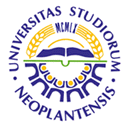 UNIVERSITY OF NOVI SADFACULTY OF AGRICULTURE 21000 NOVI SAD, TRG DOSITEJA OBRADOVIĆA 8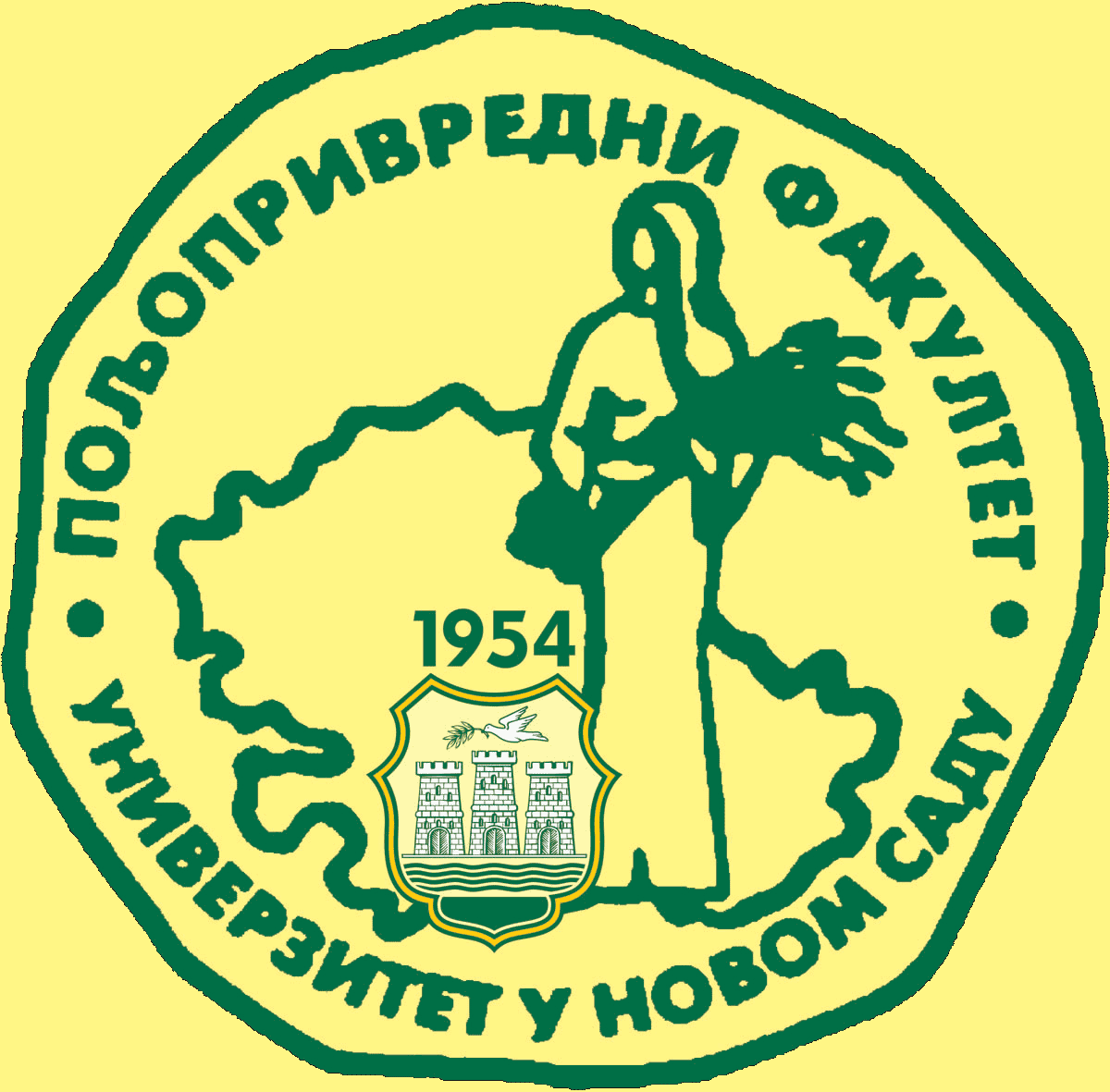 Study Programme AccreditationMASTER ACADEMIC STUDIES                             ANIMAL SCIENCETable 5.2 Course specificationTable 5.2 Course specificationTable 5.2 Course specification